ПРОЕКТ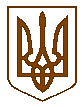 БУЧАНСЬКА     МІСЬКА      РАДАКИЇВСЬКОЇ ОБЛАСТІТРИДЦЯТЬ ДЕВ`ЯТА  СЕСІЯ    СЬОМОГО    СКЛИКАННЯР  І   Ш   Е   Н   Н   Я« __» березня 2018 р. 				                      	№ __________ -VІІПро роботу КП «Бучабудзамовник» щодо здійснення технічного нагляду за об’єктами будівництва у місті 2017рік	Заслухавши інформацію в.о. директора КП «Бучабудзамовник»,      Косякевич А.М., про роботу підприємства у 2017році щодо виконання технічного нагляду за об’єктами будівництва в місті Буча, керуючись Законом України «Про місцеве самоврядування в Україні», міська радаВИРІШИЛА:Інформацію в.о. директора КП «Бучабудзамовник», Косякевич А.М., про роботу підприємства 2017року взяти до відома.(додаток до рішення).КП «Бучабудзамовник» посилити контроль за якістю та своєчасним виконанням робіт підрядними організаціями.Контроль за виконанням даного рішення покласти на комісію з питань соціально-економічного розвитку, підприємництва, житлово-комунального господарства, бюджету, фінансів та інвестування.Міський голова                                                                          А.П.Федорук									Додаток									до рішення сесії									Бучанської міської ради									№ ________-УІІ  від 29.03.2018ІНФОРМАЦІЯ
 про роботу КП «Бучабудзамовник» протягом 2017 КОМУНАЛЬНЕ ПІДПРИЄМСТВО "БУЧАБУДЗАМОВНИК" БУЧАНСЬКОЇ МІСЬКОЇ РАДИ (в подальшому Підприємство), створене відповідно до Закону України «Про місцеве самоврядування в Україні» , Господарського кодексу України, Цивільного кодексу України для здійснення господарської діяльності з метою отримання прибутку.Рішенням №1377-50-ІУ від 05 серпня 2005р. Бучанської міської ради було створено комунальне підприємство «Бучабудзамовник» Бучанської міської ради, якому делеговано функції єдиного замовника з питань будівництва житлових будинків, фізкультурно-оздоровчих комплексів, стадіонів, об’єктів освіти, охорони здоров’я, доріг, благоустрою та об’єктів інженерної інфраструктури.   Комунальне підприємство  є госпрозрахункове і утримується за рахунок коштів, передбачених главами 1-9 зведеного кошторисного розрахунку.  Підприємство – самостійний суб'єкт господарювання, який є юридичною особою. Підприємство має самостійний баланс, рахунки у національній валюті, має печатку та штамп зі своїм найменуванням, а також печатки для здійснення відповідних дій або для відповідних підрозділів, у порядку, встановленому законодавством. Підприємство здійснює свою діяльність згідно з чинним законодавством України, Статутом та рішеннями Бучанської міської ради, на рівних правових та економічних засадах з іншими суб’єктами господарювання. Відносини Підприємства з іншими суб'єктами господарської діяльності, громадянами здійснюються на основі договорів. З питань своєї діяльності Підприємство підпорядковане, підзвітне та підконтрольне Бучанській міській раді, виконавчому комітету Бучанської міської ради, Бучанському міському голові.Згідно штатного розпису середня чисельність працівників, які працювали протягом 2017року  становить 14 осіб.Доходи КП «Бучабудзамовник» становлять без ПДВ-2 147,6 тис грн.Витрати без ПДВ становлять-2 025,6 тис. грн. Прибуток за 2017р. становить – 122,0 тис. грн. Підприємство здійснює відрахування за відповідними податками та зборами, сплачує єдиний соціальний внесок, тощо у відповідності до норм діючого законодавства, а саме за 2017р. було перераховано до місцевого бюджету:податок з доходів фізичних осіб-199,2 тис. грнподаток на прибуток-23,4 тис. грнчастина чистого прибутку-67,5 тис. грн.земельний податок-132,3 тис. грн.До державного бюджету перераховано за 2017рік:ПДВ-338,2 тис. грн.єдиний соціальний внесок-232,6 тис. грн.військовий збір-16,9 тис. грн.Головною метою підприємства є:Виконання функцій замовника – здійснення технічного нагляду за будівництвом, ремонт і реконструкцією житлових будинків, об’єктів освіти, охорони здоров’я, зв’язку, транспорту, торгівлі, громадського харчування, комунального господарства, культурно-побутового й іншого призначення та ефективного використання капітальних вкладень, які спрямовуються на цю мету.Забезпечення реалізації місцевої політики у галузі будівництва, реконструкції та ремонту.Для досягнення цілей  та предмету діяльності Підприємство здійснює свою діяльність на договірних засадах з організаціями усіх форм власності за такими основними направленнями:Надання юридичним та фізичним особам послуг з технічного нагляду при будівництві, реконструкції, капітальному та поточному ремонті.Технічний нагляд за проведенням будівельних робіт забезпечується за рахунок власників або балансоутримувачів даних  об’єктів, які розміщені на території міста Буча На території міста здійснювався технічний нагляд за наступними об’єктами: Замовник послуги КП «Бучанське УЖКГ»: Капітальний ремонт  покрівель житлових будинків по вул. Водопровідна,62,  по вул.Нове Шосе, 13, по вул. Енергетиків,14 та16, по вул..Києв-Мироцькій,104б . Будівництво світлофорного об’єкту на перехресті вулиць Гоголя та Шевченка.Капітальний ремонт та реконструкція  тротуарів в місті: по вул. Жовтнева, по  вул. Яблунська (від №64 до вул.Заньковецької), по  вул. Польова (від Енергетиків до Нове Шосе), по вул. Сілезська (Р.Люксембург), по вул. Г.Сковороди, по вул. Михайловського, по вул. Енергетиків від №4 до №6, по вул. Вокзальній (від вул.Яблунська до вул.Суворова), по вул. Енергетиків ( від №16 до вул.Польової).Капітальний ремонт  водовідведення зливної  каналізації по  вул. Яблунська та поточний ремонт  дощової  каналізації район заводу  склотари .Реконструкція дороги з тротуаром по вул.Вишнева від №10 до №22Капітальний ремонт  дороги по  вул. Я.Мудрого та автостоянки по вул.. Інститутська. Поточний ремонт  асфальтного  покриття по вулицям міста: Водопровідна,Тарасівська, Склозаводська, Центральна, Героїв Майдану, Нове Шосе, Жовтнева,Горького,Вокзальна, ,пров.Вчительській, пров.Садовий, пров.Волгоградський, пров.СанаторнийКапітальний ремонт мереж вуличного освітлення по дорогам містаНанесення  дорожньої  розмітки по вулицяхВлаштування  пристроїв примусового зниження  швидкості.ІІ Замовник послуги КП «Бучазеленбуд»:Реконструкція пішохідної  зони по вул. Героїв  Майдану.Влаштування тротуарних  доріжок в Бучанському міському  парку.Капітальний ремонт  паркану  по  вул..  Інститутській.Капітальний ремонт центральної  мережі  водопостачання в парку.Влаштування майданчику  для  розваг «Зірка», асфальтного коло в парку, майданчик  для  розваг з алеєю в парку.Озеленення з системою автоматичного поливу від вул..Енергетиків  до вул..Нове шосе.Капітальний  ремонт мереж зовнішнього  освітлення в парку.ІІІ. Замовник послуги Бучанська міська радаКапітальний та поточний ремонт  приміщень будівлі по вул.Енергетиків, 12реконструкція спортивного майданчику ЗОШ №4 капремонт покрівлі ж/б по вул.Нове шосе,13капітальний ремонт дороги по бул..Б.Хмельницького, по вул. Вокзальна.ІУ. Замовник послуги Відділ  культури  та  спорту- Капітальний та поточний ремонти  будинку культури по вул. Пушкінській (приміщень та вхідної групи).У. Замовник послуг відділ освіти Бучанської міської радиРеконструкція майданчику для урочистих подій школи №1 та вхідної групи - заїзду та тротуару школи №2.Озеленення території шкіл №1 та №2. УІ.  Замовник послуг ПрАТ «Меліоратор», ЖБК  « Меліоратор 1»:                                  будівництво багатоквартирних житлових будинків по вул..Я.Мудрого,10/3 А.Горської,2, М.Мозгового,7, І.Кожудуба,8Б.За об’єктами соціального призначення,  в рахунок сплати пайової участі:Будівництво дитячого садка по вул.Б.Гмирі,12.Розпочато будівництво дошкільного закладу на 144 місця по вул.Лесі Українки .Реконструкція (добудова) приміщень початкових класів ЗОШ №3 по вул.Вокзальна,46-а.Відділ архітектури КП «Бучабудзамовник» надає юридичним та фізичним особам наступні послуги:Визначення регламенту забудови земельних ділянок;Розподіл будинковолодіння на окремі об’єкти власності;Виготовлення висновків про розподіл земельних ділянок та садибних будинків.   Уточнення поштових адрес та адресних номерів.Акти обстеження для виготовлення довідки про відсутність забудови на земельних ділянках.Виготовлення паспортів прив’язки тимчасових споруд (реклами).Виконання містобудівного розрахунку графічно допустимих параметрів забудови.Викопіювання з опорного плану для рекламоносіїв та топографо-геодезичного для прокладання інженерних мереж.Виконання графічних схем щодо розміщення територій (парки, сквери, прибудинкові території тощо).Надання  інформаційно-консультаційних послуг в сфері містобудування по питанням технічного нагляду за будівництвом, по питанням оформлення дозвільних документів згідно чинного законодавства для нового будівництва, реконструкції, капітального ремонту на території міста.Загальна вартість наданих послуг відділом архітектури у 2017 році становить 412,5 тис. грн.(без ПДВ).Надано консультаційні послуги щодо розрахунку сплати пайової участі у розвиток інфраструктури міста в кількості 38 одиниць .Надано інжинірингові послуги, в тому числі складання кошторисів на виконання робіт.Додано до Статуту проведення технічної  інвентаризації об’єктів нерухомості, оформлення технічних паспортів на об’єкти нерухомості.В.о. директораКП «Бучабудзамовник»                                                                     		     А.М.Косякевич